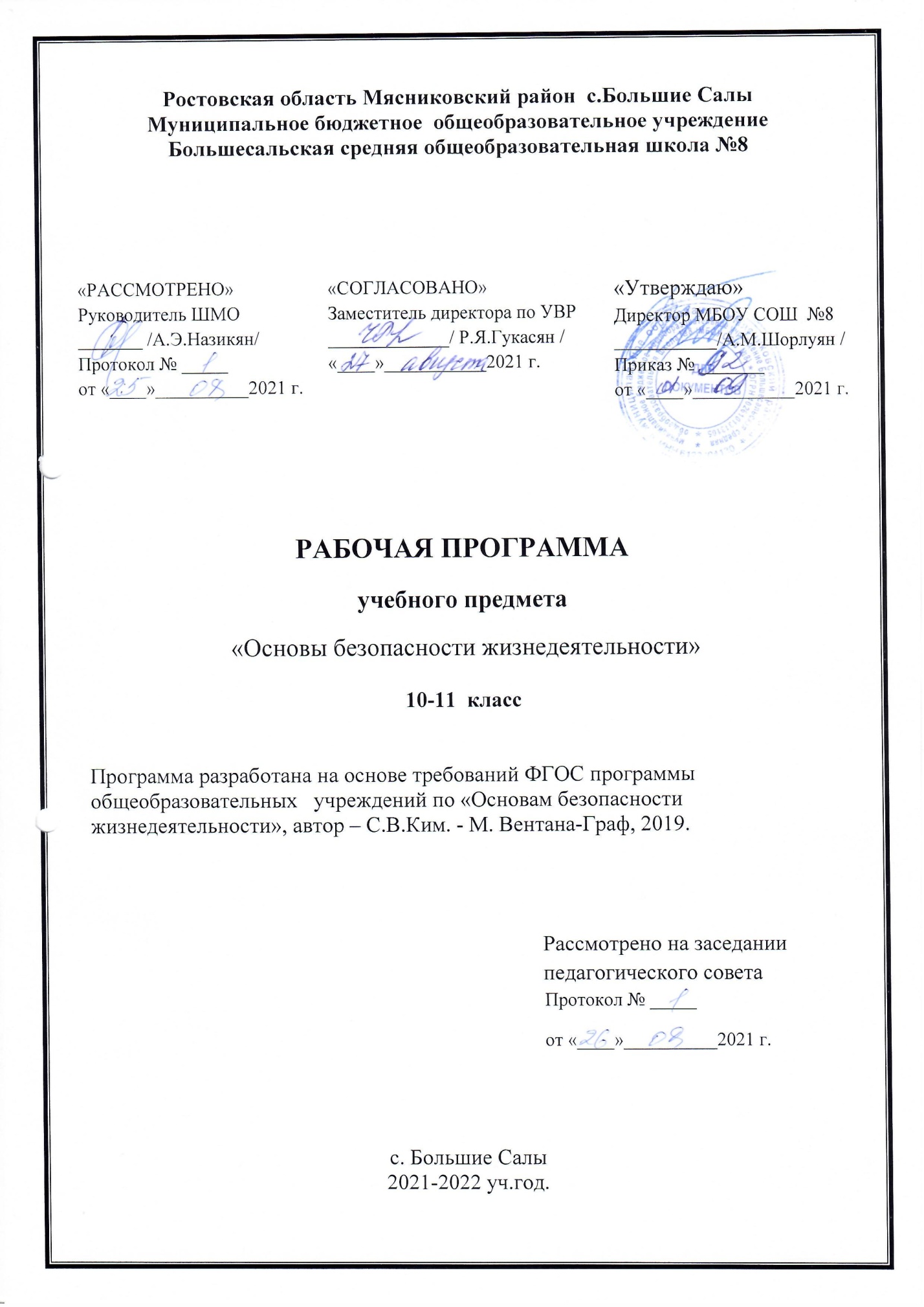 Планируемые результаты освоения учебного предмета«Основы безопасности жизнедеятельности» 10-11 классЛичностные результаты:• развитие духовных и физических качеств, определяющих готовность и способность обучающихся к саморазвитию и личностному самоопределению на основе социально одобряемых и рекомендуемых моделей безопасного поведения, определяющих качество формирования индивидуальной культуры здоровья и безопасности жизнедеятельности человека в среде обитания;• формирование потребности и осознанной мотивации в следовании правилам здорового образа жизни, в осознанном соблюдении норм и правил безопасности жизнедеятельности в учебной, трудовой, досуговой деятельности;• развитие готовности и способности к непрерывному самообразованию с целью совершенствования индивидуальной культуры здоровья и безопасности жизнедеятельности;• воспитание ответственного отношения к сохранению своего здоровья, здоровья других людей и окружающей природной среды обитания;• формирование гуманистических приоритетов в системе ценностно-смысловых установок мировоззренческой сферы обучающихся, отражающих личностную и гражданскую позиции в осознании национальной идентичности, соблюдение принципа толерантности во взаимодействии с людьми в поликультурном социуме;• воспитание ответственного отношения к сохранению окружающей природной среды, к здоровью как к индивидуальной и общественной ценности.Метапредметные результаты:Предполагают формирование универсальных учебных действий, определяющих развитие умения учиться. Таким образом, учащиеся приобретают:умения познавательные, интеллектуальные (аналитические, критические, проектные, исследовательские, работы с информацией: поиска, выбора, обобщения, сравнения, систематизации и интерпретации):• формулировать личные понятия о безопасности и учебно-познавательную проблему (задачу);• анализировать причины возникновения опасных и чрезвычайных ситуаций; обобщать и сравнивать последствия опасных и чрезвычайных ситуаций;• выявлять причинно-следственные связи опасных ситуаций и их влияние на безопасность жизнедеятельности человека;• генерировать идеи, моделировать индивидуальные решения по обеспечению личной безопасности в повседневной жизни и в чрезвычайных ситуациях; планировать — определять цели и задачи по безопасному поведению в повседневной жизни и в различных опасных и чрезвычайных ситуациях;• выбирать средства реализации поставленных целей, оценивать результаты своей деятельности в обеспечении личной безопасности;• находить, обобщать и интерпретировать информацию с использованием учебной литературы по безопасности жизнедеятельности, словарей, Интернета, СМИ и других информационных ресурсов;• применять теоретические знания в моделировании ситуаций по мерам первой помощи и самопомощи при неотложных состояниях, по формированию здорового образа жизни; умения коммуникативные:• взаимодействовать с окружающими, вести конструктивный диалог, понятно выражать свои мысли, слушать собеседника, признавать право другого человека на иное мнение;• выполнять различные социальные роли в обычной и экстремальной ситуациях, в решении вопросов по обеспечению безопасности личности, общества, государства; умения регулятивные (организационные):• саморегуляция и самоуправление собственным поведением и деятельностью — построение индивидуальной образовательной траектории;• владение навыками учебно-исследовательской и проектной деятельности;• владение навыками познавательной рефлексии (осознание совершаемых действий и мыслительных процессов, границ своего знания и незнания) для определения новых познавательных задач и средств их достижения;Предметные результаты:Предполагают формирование основ научного (критического, исследовательского) типа мышления на основе научных представлений о стратегии и тактике безопасности жизнедеятельности; о подходах теории безопасности жизнедеятельности к изучению опасных и чрезвычайных ситуаций; о влиянии их последствий на безопасность личности, общества и государства; о государственной системе обеспечения защиты населения от чрезвычайных ситуаций мирного и военного времени; о социально-демографических и экологических процессах на территории России; о подготовке населения к действиям в условиях опасных и чрезвычайных ситуаций, включая противодействие экстремизму, терроризму, наркотизму; о здоровом образе жизни; об оказании первой помощи при неотложных состояниях; о правах и обязанностях граждан в области безопасности жизнедеятельности, о военно-силовых ресурсах государства по защите населения и территорий; в ценностно-ориентационной сфере:• ценностные установки,  нравственные ориентиры, стратегические приоритеты, мотивы, потребности, принципы мышления и поведения, обеспечивающие выработку индивидуальной культуры безопасности жизнедеятельности, экологического мировоззрения и мотивации, антиэкстремистского поведения, гражданской позиции, умения предвидеть опасные ситуации, выявлять их причины и возможные последствия, проектировать модели безопасного поведения;• осознание личной ответственности за формирование культуры семейных отношений; в коммуникативной сфере:• умение находить необходимую информацию по вопросам безопасности здоровья, адекватно информировать окружающих и службы экстренной помощи об опасной ситуации;• умение сотрудничать с другими людьми, выполнять совместно необходимые действия по минимизации последствий экстремальной ситуации;• стремление и умение находить компромиссное решение в сложной ситуации; в эстетической сфере:• умение оценивать с эстетической (художественной) точки зрения красоту окружающего мира;• умение различать эргономичность, эстетичность и безопасность объектов и среды обитания (жизнедеятельности); в бытовой, трудовой и досуговой сфере:• грамотное обращение с бытовыми приборами, техническими устройствами;• соблюдение правил дорожного движения и поведения на транспорте;• соблюдение правил отдыха в загородной зоне;• знание номеров телефонов для вызова экстренных служб;• умение оказывать первую помощь;• правоохранительное поведение в социальной и природоохранной сфере; в сфере физической культуры и здорового образа жизни:• накопление опыта физического и психического совершенствования средствами спортивно-оздоровительной деятельности, здорового образа жизни;• выработка привычки к соблюдению правил техники безопасности при развитии физических качеств: выносливости, силы, ловкости, гибкости, координации, скоростных качеств,  обеспечивающих двигательную активность;• соблюдение рационального режима труда и отдыха для того, чтобы выдерживать высокую умственную нагрузку старшеклассников, осуществлять профилактику утомления и дистресса здоровыми способами физической активности;• умение правильно оказывать первую помощь при травмах на занятиях физической культурой и в экстремальных ситуациях.Содержание учебного предмета «Основы безопасности жизнедеятельности» 10 классРаздел 1. Основы безопасности личности, общества, государстваГлава 1. Научные основы   обеспечения безопасности жизнедеятельности человека в современной среде обитанияКультура безопасности жизнедеятельности человека в современной среде обитания. Междисциплинарные основы теории безопасности жизнедеятельности. Экологические основы безопасности жизнедеятельности человека в среде обитания. Медико-биологические основы безопасности жизнедеятельности человека в среде обитания. Психологические основы безопасности жизнедеятельности человека в среде обитания.Глава 2. Законодательные основы обеспечения безопасности личности, общества, государстваПрава и обязанности государства и граждан России по обеспечению безопасности жизнедеятельности. Защита национальной безопасности государства от военных угроз. Защита личности, общества, государства от угроз социального характера. Противодействие экстремизму. Противодействие терроризму, наркотизму в Российской Федерации.Глава 3. Организационные основы защиты населения и территорий России в чрезвычайных ситуацияхЕдиная государственная система предупреждения и ликвидации чрезвычайных ситуаций (РСЧС). Основные мероприятия РСЧС и гражданской обороны по защите населения и территорий в чрезвычайных ситуациях. Защита населения и территорий от чрезвычайных ситуаций природного характера. Защита населения и территорий от чрезвычайных ситуаций техногенного характера. Чрезвычайные ситуации на инженерных сооружениях, дорогах, транспорте. Страхование.Раздел 2. Военная безопасность государстваГлава 4. Чрезвычайные ситуации военного характера и безопасностьЗащита населения и территорий от военной опасности, оружия массового поражения и современных обычных средств поражения. Защита населения и территорий от радиационной опасности. Средства коллективной защиты от оружия массового поражения. Защита населения и территорий от биологической и экологической опасности. Средства индивидуальной защиты органов дыхания и кожи.Глава 5. Вооруженные Силы Российской Федерации на защите государства от военных угрозВооруженные Силы Российской Федерации: организационные основы. Состав Вооруженных Сил Российской Федерации. Воинская обязанность и военная служба. Права и обязанности военнослужащих. Боевые традиции и ритуалы Вооруженных Сил Российской Федерации.Раздел 3. Основы медицинских знаний и здорового образа жизниГлава 6. Факторы риска нарушений здоровья: инфекционные и неинфекционные заболевания Медицинское обеспечение индивидуального и общественного здоровья. Здоровый образ жизни и его составляющие. Инфекционные заболевания: их особенности и меры профилактики. Факторы риска неинфекционных заболеваний и меры их профилактики. Профилактика заболеваний, передающихся половым путем.Глава 7. Оказание первой помощи при неотложных состоянияхПервая помощь при неотложных состояниях: закон и порядок. Правила оказания первой помощи при травмах. Первая помощь при кровотечениях, ранениях. Первая помощь: сердечно-легочная реанимация. Первая помощь при ушибах, растяжении связок, вывихах, переломах.Содержание учебного предмета«Основы безопасности жизнедеятельности» 11 классРаздел 1. Основы комплексной безопасности личности, общества, государстваГлава 1. Научные основы формирования культуры безопасности жизнедеятельности человека в современной среде обитанияПожарная безопасность, права и обязанности граждан. Обеспечение личной безопасности на водоемах. Обеспечение личной безопасности при пожаре в бытовых ситуациях. Национальный антитеррористический комитет (НАК). Контртеррористическая операция и условия ее проведения. Основные подходы и принципы обеспечения безопасности объектов в среде жизнедеятельности. Основы управления безопасностью в системе «человек — среда обитания».Глава 2. Комплекс мер взаимной ответственности личности, общества, государства по обеспечению безопасностиОбеспечение национальной безопасности России. Обеспечение социальной, экономической и государственной безопасности. Меры государства по противодействию военным угрозам, экстремизму, терроризму. Защита населения и территорий в чрезвычайных ситуациях. Поисково-спасательная служба МЧС России. Международное сотрудничество России по противодействию военным угрозам, экстремизму, терроризму.Глава 3. Экстремальные ситуации безопасность человекаЭкстремальные ситуации криминогенного характера. Экстремизм, терроризм и безопасность человека. Наркотизм и безопасность человека. Дорожно-транспортная безопасность. Вынужденное автономное существование в природных условиях.Раздел 2. Военная безопасность государстваГлава 4. Вооруженные Силы Российской Федерации на защите государства от военных угрозОсновные задачи Вооруженных Сил. Правовые основы воинской обязанности. Правовые основы военной службы. Подготовка граждан к военной службе: обязательная и добровольная. Требования воинской деятельности к личности военнослужащего.Глава 5. Особенности военной службы в современной Российской армииОсобенности военной службы по призыву и альтернативной гражданской службы. Военные гуманитарные миссии России в «горячих точках» мира. Военные операции на территории России: борьба с терроризмом. Военные учения Вооруженных Сил Российской Федерации. Боевая слава российских воинов.Раздел 3. Основы медицинских знаний и здорового образа жизниГлава 6. Основы здорового образа жизниДемографическая ситуация в России. Культура здорового образа жизни. Культура питания. Культура здорового образа жизни и репродуктивное здоровье. Вредные привычки. Культура движения.Глава 7. Первая помощь при неотложных состоянияхМедико-психологическая помощь. Первая помощь при ранениях. Первая помощь при поражении радиацией, отравляющими веществами, при химических и термических ожогах, обморожении. Первая помощь при дорожно-транспортном происшествии. Первая помощь при отравлении никотином, алкоголем, лекарствами, ядами, наркотическими веществами.Тематическое планирование ОБЖ (10 класс)Тематическое планирование ОБЖ (11 класс)№ п/пИзучаемый раздел, тема урока с учетом рабочей программы воспитанияКол-вочасовдатадата№ п/пИзучаемый раздел, тема урока с учетом рабочей программы воспитанияКол-вочасовпланфактРаздел 1. Основы безопасности личности, общества, государстваРаздел 1. Основы безопасности личности, общества, государства15Глава 1. Научные основы   обеспечения безопасности жизнедеятельности человека в современной среде обитанияГлава 1. Научные основы   обеспечения безопасности жизнедеятельности человека в современной среде обитания31 Культура безопасности  жизнедеятельности человека в современной среде обитания. Междисциплинарные основы теории безопасности жизнедеятельности.12Экологические основы безопасности жизнедеятельности человека в среде обитания. Медико-биологические основы безопасности жизнедеятельности человека в среде обитания13Психологические основы безопасности жизнедеятельности человека в среде обитания1Глава 2. Законодательные основы обеспечения безопасности личности, общества, государстваГлава 2. Законодательные основы обеспечения безопасности личности, общества, государства44Права и обязанности государства и граждан России по обеспечению безопасности жизнедеятельности15Защита национальной безопасности государства от военных угроз16Защита личности, общества, государства от угроз социального характера17Противодействие экстремизму. Противодействие терроризму, наркотизму в Российской Федерации1Глава 3. Организационные основы защиты населения и территорий России в чрезвычайных ситуацияхГлава 3. Организационные основы защиты населения и территорий России в чрезвычайных ситуациях48Единая государственная система предупреждения и ликвидации чрезвычайных ситуаций (РСЧС)19Основные мероприятия РСЧС и гражданской обороны по защите населения и территорий в чрезвычайных ситуациях110Защита населения и территорий от чрезвычайных ситуаций природного характера111Защита населения и территорий от чрезвычайных ситуаций техногенного характера112Чрезвычайные ситуации на инженерных сооружениях, дорогах, транспорте. Страхование. Самостоятельная работа по разделу «Основы безопасности личности, общества, государства»1Раздел 2. Военная безопасность государстваРаздел 2. Военная безопасность государства10Глава 4. Чрезвычайные ситуации военного характера и безопасностьГлава 4. Чрезвычайные ситуации военного характера и безопасность513Защита населения и территорий от военной опасности, оружия массового поражения и современных обычных средств поражения114Защита населения и территорий от радиационной опасности115Средства коллективной защиты от оружия массового поражения116Защита населения и территорий от биологической и экологической опасности117Средства индивидуальной защиты органов дыхания и кожи1глава 5. Вооруженные Силы Российской Федерации на защите государства от военных угрозглава 5. Вооруженные Силы Российской Федерации на защите государства от военных угроз518Вооруженные Силы Российской Федерации: организационные основы119 Состав Вооруженных Сил Российской Федерации120Воинская обязанность и военная служба121 Права и обязанности военнослужащих122Боевые традиции и ритуалы Вооруженных Сил Российской Федерации. Самостоятельная работа по разделу «Военная безопасность государства»1Раздел 3. Основы медицинских знаний и здорового образа жизниРаздел 3. Основы медицинских знаний и здорового образа жизни12Глава 6. Факторы риска нарушений здоровья: инфекционные и неинфекционные заболеванияГлава 6. Факторы риска нарушений здоровья: инфекционные и неинфекционные заболевания323Медицинское обеспечение индивидуального и общественного здоровья. Здоровый образ жизни и его составляющие124Инфекционные заболевания: их особенности и меры профилактики. Факторы риска неинфекционных заболеваний и меры их профилактики125Профилактика заболеваний, передающихся половым путем1        Модуль «Основы здорового питания»        Модуль «Основы здорового питания»526Здоровье человека и основы правильного питания. Основные правила рационального питания, сбалансированность продуктов в меню, пищевые приоритеты.127Роль витаминов и микроэлементов в жизнедеятельности организма.128Физиологические нормы, потребности в питательных веществах и энергии.129Влияние питания на физическое и умственное развитие человека. Как бороться с весенней усталостью.130Самостоятельная работа по теме «Основы здорового питания»1Глава 7. Оказание первой помощи при неотложных состоянияхГлава 7. Оказание первой помощи при неотложных состояниях431Первая помощь при неотложных состояниях: закон и порядок132Правила оказания первой помощи при травмах. Первая помощь при ушибах, растяжении связок, вывихах, переломах133Первая помощь при кровотечениях, ранениях.Защита проектов по разделу «Основы медицинских знаний и здорового образа жизни»134Первая помощь: сердечно-легочная реанимация1    № п/пИзучаемый раздел, тема урока с учетом рабочей программы воспитания Кол-вочасовдатадата    № п/пИзучаемый раздел, тема урока с учетом рабочей программы воспитания Кол-вочасовпланфактРаздел 1. Основы безопасности личности, общества, государстваРаздел 1. Основы безопасности личности, общества, государства16Глава 1. Научные основы формирования  культуры безопасности жизнедеятельности человека в современной среде обитанияГлава 1. Научные основы формирования  культуры безопасности жизнедеятельности человека в современной среде обитания41Проблемы формирования культуры безопасности жизнедеятельности человека в современной среде обитания. Этические и экологические критерии безопасности12Общенаучные методологические подходык изучению глобальных проблем безопасности жизнедеятельности человека в среде обитания13Основные подходы и принципы обеспечения безопасности объектов в среде жизнедеятельности14Основы управления безопасностью в системе «человек - среда обитания»1Глава 2. Комплекс мер взаимной ответственности личности, общества, государства по обеспечению безопасностиГлава 2. Комплекс мер взаимной ответственности личности, общества, государства по обеспечению безопасности45Обеспечение национальной безопасности России. Обеспечение социальной, экономической и государственной безопасности16Меры государства по противодействию военным угрозам, экстремизму, терроризму17Защита населения и территорий в чрезвычайных ситуациях. Поисково-спасательная служба МЧС России18Международное сотрудничество России  по противодействию военным угрозам, экстремизму, терроризму1Глава 3. Экстремальные ситуации и безопасность человека Глава 3. Экстремальные ситуации и безопасность человека 59Экстремальные ситуации криминогенного характера.110Экстремизм, терроризм и безопасность человека. Наркотизм и безопасность человека111Дорожно-транспортная безопасность.112Вынужденное автономное существование в природных условиях113Самостоятельная работа  по теме: «Основы комплексной безопасности личности, общества, государства»1Раздел 2. Военная безопасность государстваРаздел 2. Военная безопасность государства10Глава 4. Вооруженные Силы Российской Федерации на защите государства от военных угрозГлава 4. Вооруженные Силы Российской Федерации на защите государства от военных угроз514Основные задачи Вооруженных Сил115Правовые основы воинской обязанности116Правовые основы военной службы117Подготовка граждан к военной службе: обязательная и добровольная118Требования воинской деятельности к личности военнослужащего1Глава 5. Особенности военной службы в современной Российской армииГлава 5. Особенности военной службы в современной Российской армии419Особенности военной службы по призыву и альтернативной гражданской службы120Военные гуманитарные миссии России в «горячих точках» мира. Военные операции на территории России: борьба с терроризмом121Военные учения Вооруженных Сил Российской Федерации. Боевая слава российских воинов122Самостоятельная работа  по теме: «Военная безопасность государства»1Раздел 3. Основы медицинских знаний и здорового образа жизниРаздел 3. Основы медицинских знаний и здорового образа жизни8Глава 6. Основы здорового образа жизниГлава 6. Основы здорового образа жизни723Демографическая ситуация в России. Культура здорового образа жизни. Культура здорового образа жизни и репродуктивное здоровье124Культура питания. Основные правила рационального питания, сбалансированность продуктов в меню, пищевые приоритеты.125Учимся читать информацию на этикетке продуктов.Пищевая  и энергетическая ценность продуктов питания. 126Болезни, связанные с питанием. Ожирение.127Пищевые риски. Продукты, опасные для здоровья.128Влияние питания на физическое и умственное развитие человека.129Вредные привычки. Культура движения. Защита проектов по теме «Основы здорового образа жизни»1Глава 7. Первая помощь при неотложных состоянияхГлава 7. Первая помощь при неотложных состояниях530Медико-психологическая помощь131Первая помощь при ранениях. Первая помощь при поражении радиацией, отравляющими веществами, при химических и термических ожогах, обморожении.132Первая помощь при дорожно-транспортном происшествии.133Первая помощь при отравлении никотином, алкоголем, лекарствами, ядами, наркотическими веществами.134Контрольная работа №3 по теме: «Основы медицинских знаний и здорового образа жизни»1